                                                                                                                                                                                                                             УТВЕРЖДАЮ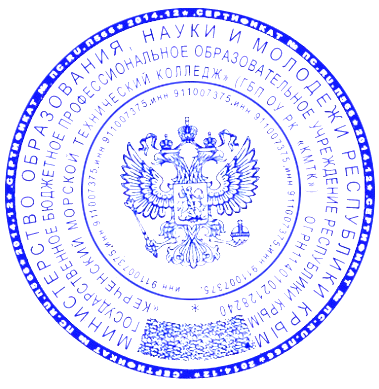                                                                                                                                                                                                             Директор ГБП ОУ РК «КМТК»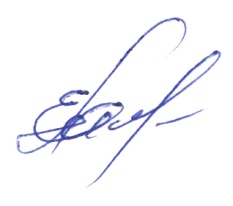                                                                                                                                                                                                              _____________Е.А. Масленников                                                                                                                                                                «__12_» __06_______2020г.  ГРАФИК ПРОВЕДЕНИЯ  ПРОМЕЖУТОЧНОЙ  АТТЕСТАЦИИ ОП № 2  по профессии   26.01.01 «Судостроитель-судоремонтник металлических судов»  гр. 1СС9-12 семестр 22.06.2020в 10.00 каб. № 314КонсультацияОП.05 «Теория и устройство судна»ОП.06 «Основы судостроения»23.06.2020в 9.00 каб. № 314Комплексный экзаменОП.05 «Теория и устройство судна»ОП.06 «Основы судостроения»Состав комиссии:Председатель – Жигилий И.В.;Преподаватель – Кириленко Т.А.;Ассистент – Киселёва Н.А.25.06.2020в 10.00 каб. № 205КонсультацияМДК.06.01 «Технология электрогазосварочных работ»26.06.2020в 9.00 каб. № 205ЭкзаменМДК.06.01 «Технология электрогазосварочных работ»Состав комиссии:Председатель – Жигилий И.В.;Преподаватель – Иваненко С.А.Ассистент – Засекан Н.В.